รายงานการปฏิบัติภารกิจถวายความปลอดภัยและอำนวยความสะดวกจราจรในเส้นทางเสด็จโครงการ : การถวายความปลอดภัยพระมหากษัตริย์ และพระบรมวงศานุวงศ์
สน.สุทธิสาร   ประจำเดือน มกราคม พ.ศ.๒๕๖๗
                                                ตรวจแล้วถูกต้อง
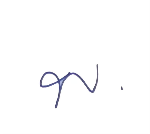               พ.ต.ท.
                                              (พิษณุ เกิดทอง)
                                                รอง ผกก.ป.สน.สุทธิสารลำดับภารกิจสถานที่วัน เดือน ปี ที่ปฏิบัติกำลังพล
(นาย)หมายเหตุ๑สมเด็จพระกนิษฐาธิราชเจ้า กรมสมเด็จพระเทพรัตนราชสุดาฯ สยามบรมราชกุมารี เส้นทางเสด็จฯ ผ่านพื้นที่ สน.สุทธิสารวังสระปทุม – ท่าอากาศยานดอนเมือง๓ ม.ค.๖๗๒๘๒สมเด็จพระเจ้าลูกเธอ เจ้าฟ้าสิริวัณณวรี นารีรัตนราชกัญญา
เส้นทางเสด็จฯ ผ่านพื้นที่ สน.สุทธิสารวังศุโขทัย – ท่าอากาศยานดอนเมือง๔ ม.ค.๖๗๒๕๓สมเด็จพระกนิษฐาธิราชเจ้า กรมสมเด็จพระเทพรัตนราชสุดาฯ สยามบรมราชกุมารี เส้นทางเสด็จฯ ผ่านพื้นที่ สน.สุทธิสารวังสระปทุม – ท่าอากาศยานดอนเมือง๔ ม.ค.๖๗๒๕๔สมเด็จพระกนิษฐาธิราชเจ้า กรมสมเด็จพระเทพรัตนราชสุดาฯ สยามบรมราชกุมารี เส้นทางเสด็จฯ ผ่านพื้นที่ สน.สุทธิสารวังสระปทุม – ท่าอากาศยานดอนเมือง๑๒ ม.ค.๖๗๒๕๕สมเด็จพระกนิษฐาธิราชเจ้า กรมสมเด็จพระเทพรัตนราชสุดาฯ สยามบรมราชกุมารี เส้นทางเสด็จฯ ผ่านพื้นที่ สน.สุทธิสารสถานีวิทยุโทรทัศน์แห่งประเทศไทย๒๑ ม.ค.๖๗๒๕๖สมเด็จพระกนิษฐาธิราชเจ้า กรมสมเด็จพระเทพรัตนราชสุดาฯ สยามบรมราชกุมารี
เส้นทางเสด็จฯ ผ่านพื้นที่ สน.สุทธิสารวังสระปทุม - ท่าอากาศยานดอนเมือง๒๓ ม.ค.๖๗๒๕๗สมเด็จพระกนิษฐาธิราชเจ้า กรมสมเด็จพระเทพรัตนราชสุดาฯ สยามบรมราชกุมารีเส้นทางเสด็จฯ ผ่านพื้นที่ สน.สุทธิสารวังสระปทุม - ท่าอากาศยานดอนเมือง๒๖ ม.ค.๖๗๒๕๘สมเด็จพระกนิษฐาธิราชเจ้า กรมสมเด็จพระเทพรัตนราชสุดาฯ สยามบรมราชกุมารีเส้นทางเสด็จฯ ผ่านพื้นที่ สน.สุทธิสารวังสระปทุม - ท่าอากาศยานดอนเมือง๒๙ ม.ค.๖๗๒๕